TÍTULO DO TRABALHO SOBRENOME, Nome 
Instituição, telefone, e-mail: fulano.tal@dominio.br 	resumo	Este documento apresenta instruções para formatação do trabalho da P2 da disciplina PCC3110/2014. O resumo deverá conter um máximo de 100 palavras apresentando de forma concisa e em um único parágrafo o objetivo, o método do estudo e os resultados do trabalho.Palavras-chave: Formatação, Instruções, PCC3110.	abstract	This document provides instructions for preparing the of the P2 assignment of PCC3110. The abstract must have a maximum of 100 words, briefly presenting in a single paragraph the objective, the method of the study and the results of assignment.Keywords: Formatting, Instructions, PCC3110.INTRODUÇÃONeste documento são apresentadas as principais diretrizes relacionadas à apresentação gráfica (tipo e tamanho de caracteres, espaçamento entre linhas e parágrafos, formatação de tabelas e figuras, entre outras) e à estrutura do trabalho.Para facilitar, este documento já possui a formatação de estilos personalizados para a elaboração do texto. Recomenda-se, portanto, a utilização deste arquivo como modelo para esta finalidade.Os trabalhos que não estiverem em conformidade com as instruções apresentadas a seguir receberão descontos na nota da avaliação. Recomenda-se que, a introdução apresente, objetiva e claramente, o contexto do estudo desenvolvido, escopo/limitações do mesmo, aspectos metodológicos e objetivo do trabalho.formatação geralNúmero de páginasO trabalho, incluindo figuras, tabelas e referências, não deve exceder 4 páginas e o arquivo digital não deve ultrapassar 1Mb.Tamanho da folha e margensO texto deve ser configurado em folha tamanho A4 (210 x 297 mm). As margens esquerda e direita devem ter 3 cm, enquanto as margens superior e inferior devem ter 2 cm. A área de impressão corresponderá a um retângulo de tamanho 150 x 257 mm. Procure utilizar toda a área disponível. Exceções podem ser admitidas quando for necessário começar uma nova seção, título, subtítulo ou legenda, podendo, nesses casos, serem alocados no início da página seguinte.Na primeira página, diferentemente das demais páginas, deverá apresentar um cabeçalho com a sigla e o nome da disciplina. Logo abaixo do cabeçalho deve apresentar o título do trabalho, que deverá iniciar conforme estilo de parágrafo já personalizado para tal finalidade. O título do trabalho deverá estar contido em, no máximo, duas linhas e deve ser claro e objetivo de forma a indicar a essência do trabalho. APRESENTAÇÃO GRÁFICACaracteresO texto deverá ser elaborado utilizando-se fonte Times New Roman, com variações no tamanho, estilo e efeito da fonte, conforme apresentado na Tabela 1. Vale ressaltar que, as palavras em língua estrangeira devem ser apresentadas no estilo “Itálico”.Tabela 1 – Tamanho, estilo e efeito da fonteFonte: AutorAlinhamento, espaçamentos entre linhas e entre parágrafosComo regra geral, o corpo do texto do artigo deverá ser elaborado com alinhamento tipo “justificado”. Os títulos primários, secundários e terciários deverão ser alinhados à esquerda. O título principal, nome dos autores e forma para contato deverão ser centralizados. Outros títulos sem indicativo numérico, como resumo, abstract e fontes da consulta devem ser centralizados (NBR 14724, 2011). Na Tabela 2 são apresentados os espaçamentos entre parágrafos de cada estilo. Para o espaçamento entre linhas dentro de cada parágrafo deve-se utilizar espaçamento “Simples”.Tabela 2 – Espaçamento entre parágrafos e tipo de alinhamentoFonte: AutorTabelas e figurasPara não prejudicar a leitura, aconselha-se não utilizar caracteres muito pequenos em Tabelas e Figuras. Se necessário, pode-se reduzir a fonte até o tamanho 10 nas tabelas e tamanho 6 nas Figuras.As Tabelas e Figuras devem ser numeradas em sequência de acordo com o título da legenda (Exemplo: Tabela 1, Tabela 2, etc.; Figura 1, Figura 2, etc.). No corpo do texto, estes elementos devem ser citados com letra inicial maiúscula (Exemplo: Tabela 1, Figura 2, etc.) e devem ser posicionados próximos aos textos nos quais são mencionados.A identificação de uma ilustração, seja tabela ou figura, deve estar posicionada na parte superior, precedida da palavra designativa, seguida de seu número de ordem de ocorrência no texto, em algarismos arábicos, travessão e do respectivo título, conforme Tabela 1 ou Figura 1. Após a ilustração, na parte inferior, indicar a fonte consultada (elemento obrigatório, mesmo que seja feito pelo próprio autor), legenda, notas e outras informações necessárias à sua compreensão (se houver), conforme a NBR 14724 (2011).Figura 1 – Referência local fixa no tanque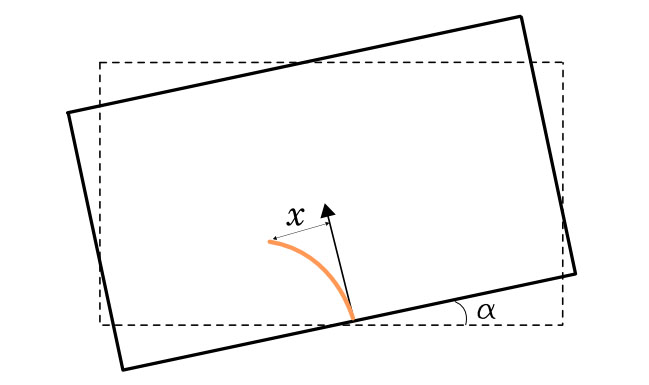 Fonte: Amaro JR e Cheng (2013)ESTRUTURA do TRABALHOO trabalho deverá ser estruturado da seguinte forma:cabeçalho;título do trabalho;nome dos autores;filiação profissional e endereços para contato;resumo de, no máximo, 100 palavras;palavras-chave (de três a cinco);abstract;keywords;texto principal;bibliografias consultadas.Importante: não se deve fazer uma folha de rosto, ou seja, deve-se iniciar o texto principal logo após as palavras-chave em inglês.Sugere-se estruturar o texto principal de forma a descrever a empresa pesquisada detalhando os aspectos: histórico, áreas de atuação, posição no mercado, a sua estrutura organizacional, as projetos de P&D recentes e, principalmente, a organização das atividades de P&D dentro da empresa juntamente com uma análise crítica.ENTREGA DO TRABLHOO prazo da entrega é até o início da aula 09, 22 de outubro de 2014, por meio do upload no Moodle da disciplina. O arquivo deve ser nomeado como: Nomedoaluno-P2. BIBLIOGRAFIAS CONSULTADASNeste item devem ser listadas as fontes consultadas. A anotação das deve estar de acordo com a norma da ABNT: NBR-6023 (2002). Exemplos:ASSOCIAÇÃO BRASILEIRA DE NORMAS TÉCNICAS (ABNT). NBR-6023: Informação e documentação - Referências - Elaboração. Rio de Janeiro, 2002.______. NBR 14724: Informação e documentação – Trabalhos Acadêmicos – Apresentação. Rio de Janeiro, 2011.AMARO JÚNIOR, R. A., CHENG, L. Y.  Brittle fracture and hydroelastic simulations based on Moving Particle Simulation. Computer Modeling in Engineering & Sciences, v. 95, No. 2, p. 87-118, 2013.EstiloTamanhoEstiloEfeitoCabeçalho da página 112NegritoTodas em maiúsculaTítulo do trabalho14NegritoTodas em maiúsculaNome dos autores12NegritoNenhumContato10NormalNenhumTítulos do Resumo e do Abstract12NegritoTodas em maiúsculaCorpo de texto do Artigo12NormalNenhumCorpo de texto do Resumo e Palavras-chave10NormalNenhumCorpo de texto do Abstract e Keywords10ItálicoNenhumTítulos primário, secundário e terciário12NegritoTodas em maiúsculaTítulos secundário e terciário; Título de Tabela e Figura12NegritoNenhumCabeçalho da Tabela11NegritoNenhumCorpo de texto da Tabela11NormalNenhumIndicação de fonte de tabelas, figuras, etc.10NormalNenhumEstiloEspaçamento entre parágrafos (número de pontos)Espaçamento entre parágrafos (número de pontos)AlinhamentoEstiloEspaçamento entre parágrafos (número de pontos)Espaçamento entre parágrafos (número de pontos)AlinhamentoEstiloAntesDepoisAlinhamentoCabeçalho da página 1024CentralizadoTítulo do trabalho06CentralizadoNome dos autores126CentralizadoFormação profissional, Contato00EsquerdoTítulos do Resumo e Abstract186CentralizadoTítulo primário206EsquerdoTítulos secundário e terciário126EsquerdoCorpo de texto do resumo, abstract e do artigo06JustificadoTítulos da Tabela126CentralizadoTítulos da Figura1212CentralizadoCabeçalho e corpo de texto da Tabela22Centralizado